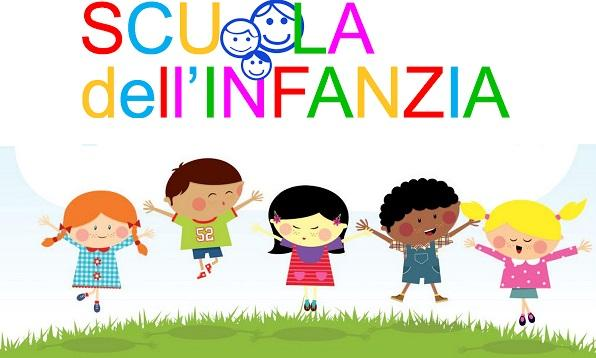 SAVONA/MARZABOTTOMATERIALE   SCOLASTICO (bambini e bambine 3 anni)TUTTO IL MATERIALE DEVE ESSERE CONTRASSEGNATO CON IL NOME:1 Sacchetto per contenere tutto ciò che viene messo nell’armadietto 1 Sacchetto per le scarpe1 Sacca con cambio completo (mutande, calze, maglietta, pantaloni…)1 Sacchetto di plastica per contenere l’eventuale cambio sporco1 Paio di pantofole senza stringhe4 Fototessera (o fotocopie colorate)1 Borraccia 2 Confezioni di fazzoletti di carta1 Confezione di salviette umidificate1 Flacone di sapone per le mani1 Confezione di matitoni colorati con temperino adeguato1 Confezione di colla stick 1 Risma carta bianca formato A31Risma carta bianca formato A41 Confezione di pennarelli punta grossa1 Asciugamano piccolo con asola per appenderlo